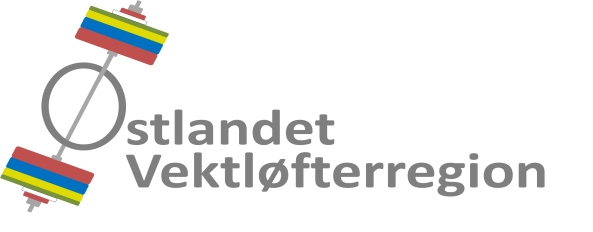 Referat fra styremøte 2018-02Tid		: Lørdag 03. mars 2018, kl.15.00.Sted		: Spydeberghallen, Stasjonsgaten 35, Spydeberg.Til stede	: Johan Thonerud, Andreas Nordmo Skauen, Asta Rønning Fjærli og 
  Hans Martin Arnesen.  Dessuten	: Egon Vee-Haugen og Eirik Mølmshaug.Ikke til stede	: Geir Johansen, Nicolai Roness, Celine Mariell Bertheussen og   Dag Aleksander Klethagen.Referent	: Hans Martin Arnesen.Styremøtereferat nr. 2018-01 er godkjent via e-post.AVSLUTTEDE SAKER03/17	KURS 201704/17	SAMLINGER 2017VIDEREFØRTE SAKER09/17	MESTERSKAP - 2018:Spydeberg At arrangerte ØM 2018, Norges Cup 1, 19-20. januar med 75 deltakere.Gjøvik AK er tildelt RM 5 kamp 2018, Norges cup 2. Arrangeres 09. juni 2018.Gjøvik AK er tildelt RM 2018, Norges Cup 4, som arrangeres 20. oktober 2018.National T & IL er tildelt NM U 2018, som arrangeres 03. november 2018.Ansvarlig	: Johan Thonerud.Status		: Avsluttes.01/18	ØKONOMI- Status.Regionen har per dags dato kr 208.733,58 innestående på konto hos DNB.Ansvarlig	: Hans Martin Arnesen.Status		: Videreføres.
02/18	HANDLINGPLAN- Etablering av regionslagRegionstrenerne vil bli jobbe med tiltak for regionslag. GJ er styrekontakt.Ansvarlig	: Hans Martin Arnesen.Status		: Videreføres
03/18	REGIONSTINGET 2018- Styrets forslag om økning fra fem til syv styremedlemmer ble vedtatt på regionstinget.Ansvarlig	: Hans Martin Arnesen.Status		: Avsluttes04/18	FORBUNDSTINGET 2018- NVFs forbundsting og utviklingsseminar, Quality Airport Hotel Gardermoen.HMA representerer regionen på Utviklingsseminaret, lørdag 17. mars kl. 12.00, HMA representerer regionen på Forbundstinget, søndag 18. mars. kl. 10.00..- Følgende forslag er sendt til forbundstinget:Startkontingenter: NM Senior: Kr 500,-. Alle andre NM: Kr 400,-. RM og landsdelsmesterskap: Kr 300,-.Ansvarlig	: Hans Martin Arnesen.Status		: Videreføres
05/18	INTERNASJONALE DOMMERE- Styret har vedtatt at JT sender forslag til NVF om flere internasjonale dommere i regionen.Ansvarlig	: Johan Thonerud.Status		: VidereføresNYE SAKER06/18	KONSTITUERING AV STYRET- Regionsstyret konstituerte seg og fordelte oppgaver slik:HMA er kasserer og web-redaktør.JT er stevne- og dommeransvarlig.ANS er utdanningsansvarlig og rekordregistrator.ARF er kommunikasjonsansvarlig.GJ er styrekontakt for regionstrenerne.NR er IT-ansvarlig.Ansvarlig	: Hans Martin Arnesen.Status		: Avsluttes.NESTE MØTE Tid og sted for neste styremøte er tirsdag 08. mai 2018, i Oslo.Ansvarlig	: Hans Martin Arnesen.